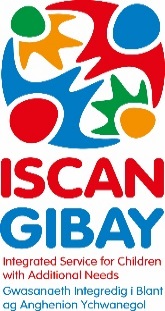                     Integrated Service for Children with Additional Needs (ISCAN)           Referral FormPlease complete in black ink. Please refer to the referral criteria before completing the referral form.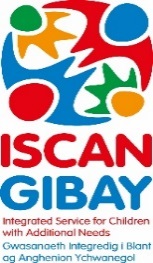  Integrated Service for Children with Additional Needs Team (ISCAN)             Consent FormIt is essential this form is completed by the parent / guardian / carer.  Please use black inkName of Child:                                                                                     Child’s date of birth:Before your child / young person can be discussed at an ISCAN team meeting, the UK GDPR and Data Protection Act 2018 states that we need your consent to do so, this is called ‘opt in’.  If you agree to your information being held by the ISCAN Service, please tick the box.                  Date:______________________Please be aware that the ISCAN team meeting may include discussions about family members who have a role in the care and support of your child.  The information that you have given to complete the ISCAN referral is important to the ISCAN service.  We believe the most important details are yours.  We give you our assurance that it is our policy to respect your privacy and your information will remain confidential unless we are required to disclose by law.  If at any time in the future, you would like to amend your consent status, please contact us.Information collected will be kept safe and secure in line with the UK GDPR and Data Protection Act 2018.  Further information of how we collect, store and use information relating to patients can be found in the Privacy Notice on the Aneurin Bevan University Health Board internet pages - Privacy Notice - Your Information, Your RightsI have been informed by the referrer about the ISCAN service & what this referral means?    	      Yes  /  No I have read and understand the referral form and agree to the reason for referral		      Yes  /  NoI consent to information concerning my child’s care being discussed at the ISCAN team meeting     Yes  /  NoFollowing the ISCAN team meeting, I consent to referrals being made to appropriate servicesincluding health, education, social care and the voluntary sector			 	      Yes  /  NoI agree that my child / young person’s views will be considered as part of this process	  	      Yes  /  NoI understand that my child / young person’s referral will be kept securely on file and form part of my child’s medical record				    				      Yes  /  NoI have seen the ISCAN parent information leaflet						      Yes  /  NoSignature of parent / guardian:                                                                        Date:Name of parent / guardian:For professionals only whereby verbal consent is obtained, please confirm that you have read the following statement to the parent:The information that you give to me to complete the ISCAN referral form is important.  We believe the most important details are yours.  I assure you that the ISCAN service will keep the information you share safe and secure in line with UK GDPR.You understand that we may share your information with, and obtain information about you from our ISCAN partners, for example, health, education, social care and the voluntary sector.Signature:									Date:For young people - The information that you give to the ISCAN service to complete the ISCAN referral form is important.  We believe the most important details are yours.  We assure you that the ISCAN service will keep the information that you share safe and secure in line with UK GDPR.You can find out more information on how we use your personal information here - Privacy Notice - Your Information, Your RightsSignature of young person							Date:Child / young person’s personal detailsChild / young person’s personal detailsChild / young person’s personal detailsChild / young person’s personal detailsChild / young person’s personal detailsChild / young person’s personal detailsChild / young person’s personal detailsChild / young person’s personal detailsChild / young person’s personal detailsChild / young person’s personal detailsChild / young person’s personal detailsName of childD.O.B.D.O.B.D.O.B.D.O.B.CRN numberNNN numberNNN numberNNN numberNNN numberChild known asGenderGenderGenderGenderAddress and postcodeTelephone numberTelephone numberTelephone numberTelephone numberNationality Home languageInterpreter required?Home languageInterpreter required?Home languageInterpreter required?Home languageInterpreter required?Nationality Home languageInterpreter required?Home languageInterpreter required?Home languageInterpreter required?Home languageInterpreter required?       Yes      /      No       Yes      /      NoName of GP & surgeryTelephone numberTelephone numberTelephone numberTelephone numberSchool/nursery & contact name / emailTelephone numberTelephone numberTelephone numberTelephone numberNo of nursery sessions per weekFlying StartFlying StartFlying StartFlying StartYes / NoYes / NoChild / young person’s main carersChild / young person’s main carersChild / young person’s main carersChild / young person’s main carersChild / young person’s main carersChild / young person’s main carersChild / young person’s main carersChild / young person’s main carersChild / young person’s main carersChild / young person’s main carersChild / young person’s main carersChild / young person’s main carersNameNameNameRelationship to Child / Young PersonRelationship to Child / Young PersonRelationship to Child / Young PersonRelationship to Child / Young PersonRelationship to Child / Young PersonParental responsibilityParental responsibilityParental responsibilityParental responsibilityYes / NoYes / NoYes / NoYes / NoYes / NoYes / NoYes / NoYes / NoReferrer detailsReferrer detailsReferrer detailsReferrer detailsReferrer detailsReferrer detailsReferrer detailsReferrer detailsReferrer detailsReferrer detailsReferrer detailsReferrer detailsName of referrer (print):Name of referrer (print):Name of referrer (print):Name of referrer (print):Name of referrer (print):Name of referrer (print):Name of referrer (print):Name of referrer (print):Name of referrer (print):Name of referrer (print):Name of referrer (print):Name of referrer (print):Designation of referrer (print):Designation of referrer (print):Designation of referrer (print):Designation of referrer (print):Designation of referrer (print):Designation of referrer (print):Designation of referrer (print):Designation of referrer (print):Designation of referrer (print):Designation of referrer (print):Designation of referrer (print):Designation of referrer (print):Address:Address:Address:Address:Address:Address:Address:Address:Address:Address:Address:Address:Email:Email:Email:Email:Email:Email:Tel No:Tel No:Tel No:Tel No:Tel No:Tel No:Signature of referrer:Signature of referrer:Signature of referrer:Signature of referrer:Signature of referrer:Signature of referrer:Date: Date: Date: Date: Date: Please tick which process is expected for the child / young person?Please tick which process is expected for the child / young person?Please tick which process is expected for the child / young person?Please tick which process is expected for the child / young person?Please tick which process is expected for the child / young person?Please tick which process is expected for the child / young person?Please tick which process is expected for the child / young person?Please tick which process is expected for the child / young person?Please tick which process is expected for the child / young person?Please tick which process is expected for the child / young person?Please tick which process is expected for the child / young person?Please tick which process is expected for the child / young person?Confirmation that the ISCAN referral is for two or more developmental needs  Confirmation that the ISCAN referral is for two or more developmental needs  Yes / NoYes / NoYes / NoYes / NoYes / NoYes / NoYes / NoYes / NoYes / NoYes / NoPlease list required services below e.g. paediatrician, occupational therapist, speech & languagePlease list required services below e.g. paediatrician, occupational therapist, speech & languagePlease list required services below e.g. paediatrician, occupational therapist, speech & languagePlease list required services below e.g. paediatrician, occupational therapist, speech & languagePlease list required services below e.g. paediatrician, occupational therapist, speech & languagePlease list required services below e.g. paediatrician, occupational therapist, speech & languagePlease list required services below e.g. paediatrician, occupational therapist, speech & languagePlease list required services below e.g. paediatrician, occupational therapist, speech & languagePlease list required services below e.g. paediatrician, occupational therapist, speech & languagePlease list required services below e.g. paediatrician, occupational therapist, speech & languagePlease list required services below e.g. paediatrician, occupational therapist, speech & languagePlease list required services below e.g. paediatrician, occupational therapist, speech & languageWhat is the question you are asking ISCAN to address?What is the question you are asking ISCAN to address?What is the question you are asking ISCAN to address?What is the question you are asking ISCAN to address?What is the question you are asking ISCAN to address?What is the question you are asking ISCAN to address?What is the question you are asking ISCAN to address?What is the question you are asking ISCAN to address?What is the question you are asking ISCAN to address?What is the question you are asking ISCAN to address?What is the question you are asking ISCAN to address?What is the question you are asking ISCAN to address?Reason for referral & area of need for child / young person?  Has the child been previously referred to ISCAN?Reason for referral & area of need for child / young person?  Has the child been previously referred to ISCAN?Reason for referral & area of need for child / young person?  Has the child been previously referred to ISCAN?Reason for referral & area of need for child / young person?  Has the child been previously referred to ISCAN?Reason for referral & area of need for child / young person?  Has the child been previously referred to ISCAN?Reason for referral & area of need for child / young person?  Has the child been previously referred to ISCAN?Reason for referral & area of need for child / young person?  Has the child been previously referred to ISCAN?Reason for referral & area of need for child / young person?  Has the child been previously referred to ISCAN?Reason for referral & area of need for child / young person?  Has the child been previously referred to ISCAN?Reason for referral & area of need for child / young person?  Has the child been previously referred to ISCAN?Reason for referral & area of need for child / young person?  Has the child been previously referred to ISCAN?Reason for referral & area of need for child / young person?  Has the child been previously referred to ISCAN?Please include as much detailed information as possible, in relation to your own assessment, child & family expectations, and any previous diagnosis, referrals or interventions    Please include as much detailed information as possible, in relation to your own assessment, child & family expectations, and any previous diagnosis, referrals or interventions    Please include as much detailed information as possible, in relation to your own assessment, child & family expectations, and any previous diagnosis, referrals or interventions    Please include as much detailed information as possible, in relation to your own assessment, child & family expectations, and any previous diagnosis, referrals or interventions    Please include as much detailed information as possible, in relation to your own assessment, child & family expectations, and any previous diagnosis, referrals or interventions    Please include as much detailed information as possible, in relation to your own assessment, child & family expectations, and any previous diagnosis, referrals or interventions    Please include as much detailed information as possible, in relation to your own assessment, child & family expectations, and any previous diagnosis, referrals or interventions    Please include as much detailed information as possible, in relation to your own assessment, child & family expectations, and any previous diagnosis, referrals or interventions    Please include as much detailed information as possible, in relation to your own assessment, child & family expectations, and any previous diagnosis, referrals or interventions    Please include as much detailed information as possible, in relation to your own assessment, child & family expectations, and any previous diagnosis, referrals or interventions    Please include as much detailed information as possible, in relation to your own assessment, child & family expectations, and any previous diagnosis, referrals or interventions    Please include as much detailed information as possible, in relation to your own assessment, child & family expectations, and any previous diagnosis, referrals or interventions    Child’s Developmental Needs (including health, education, emotional and behavioural development, identity, family and social relationships, social presentation, self care skills) Child’s Developmental Needs (including health, education, emotional and behavioural development, identity, family and social relationships, social presentation, self care skills) Child’s Developmental Needs (including health, education, emotional and behavioural development, identity, family and social relationships, social presentation, self care skills) Child’s Developmental Needs (including health, education, emotional and behavioural development, identity, family and social relationships, social presentation, self care skills) Child’s Developmental Needs (including health, education, emotional and behavioural development, identity, family and social relationships, social presentation, self care skills) Child’s Developmental Needs (including health, education, emotional and behavioural development, identity, family and social relationships, social presentation, self care skills) Child’s Developmental Needs (including health, education, emotional and behavioural development, identity, family and social relationships, social presentation, self care skills) Child’s Developmental Needs (including health, education, emotional and behavioural development, identity, family and social relationships, social presentation, self care skills) Child’s Developmental Needs (including health, education, emotional and behavioural development, identity, family and social relationships, social presentation, self care skills) Child’s Developmental Needs (including health, education, emotional and behavioural development, identity, family and social relationships, social presentation, self care skills) Child’s Developmental Needs (including health, education, emotional and behavioural development, identity, family and social relationships, social presentation, self care skills) Child’s Developmental Needs (including health, education, emotional and behavioural development, identity, family and social relationships, social presentation, self care skills) Parenting Capacity (including basic care, ensuring safety, emotional warmth, stimulation, guidance and boundaries, stability) Parenting Capacity (including basic care, ensuring safety, emotional warmth, stimulation, guidance and boundaries, stability) Parenting Capacity (including basic care, ensuring safety, emotional warmth, stimulation, guidance and boundaries, stability) Parenting Capacity (including basic care, ensuring safety, emotional warmth, stimulation, guidance and boundaries, stability) Parenting Capacity (including basic care, ensuring safety, emotional warmth, stimulation, guidance and boundaries, stability) Parenting Capacity (including basic care, ensuring safety, emotional warmth, stimulation, guidance and boundaries, stability) Parenting Capacity (including basic care, ensuring safety, emotional warmth, stimulation, guidance and boundaries, stability) Parenting Capacity (including basic care, ensuring safety, emotional warmth, stimulation, guidance and boundaries, stability) Parenting Capacity (including basic care, ensuring safety, emotional warmth, stimulation, guidance and boundaries, stability) Parenting Capacity (including basic care, ensuring safety, emotional warmth, stimulation, guidance and boundaries, stability) Parenting Capacity (including basic care, ensuring safety, emotional warmth, stimulation, guidance and boundaries, stability) Parenting Capacity (including basic care, ensuring safety, emotional warmth, stimulation, guidance and boundaries, stability) Educational history of childEducational history of childEducational history of childEducational history of childEducational history of childEducational history of childEducational history of childEducational history of childEducational history of childEducational history of childEducational history of childEducational history of childFamily history – please list siblings and ages.  Please note any siblings with additional needsFamily history – please list siblings and ages.  Please note any siblings with additional needsFamily history – please list siblings and ages.  Please note any siblings with additional needsFamily history – please list siblings and ages.  Please note any siblings with additional needsFamily history – please list siblings and ages.  Please note any siblings with additional needsFamily history – please list siblings and ages.  Please note any siblings with additional needsFamily history – please list siblings and ages.  Please note any siblings with additional needsFamily history – please list siblings and ages.  Please note any siblings with additional needsFamily history – please list siblings and ages.  Please note any siblings with additional needsFamily history – please list siblings and ages.  Please note any siblings with additional needsFamily history – please list siblings and ages.  Please note any siblings with additional needsFamily history – please list siblings and ages.  Please note any siblings with additional needsFamily and Environmental Factors (including community resources, family’s social integration, income, employment, housing, wider family, family history and functioning) Family and Environmental Factors (including community resources, family’s social integration, income, employment, housing, wider family, family history and functioning) Family and Environmental Factors (including community resources, family’s social integration, income, employment, housing, wider family, family history and functioning) Family and Environmental Factors (including community resources, family’s social integration, income, employment, housing, wider family, family history and functioning) Family and Environmental Factors (including community resources, family’s social integration, income, employment, housing, wider family, family history and functioning) Family and Environmental Factors (including community resources, family’s social integration, income, employment, housing, wider family, family history and functioning) Family and Environmental Factors (including community resources, family’s social integration, income, employment, housing, wider family, family history and functioning) Family and Environmental Factors (including community resources, family’s social integration, income, employment, housing, wider family, family history and functioning) Family and Environmental Factors (including community resources, family’s social integration, income, employment, housing, wider family, family history and functioning) Family and Environmental Factors (including community resources, family’s social integration, income, employment, housing, wider family, family history and functioning) Family and Environmental Factors (including community resources, family’s social integration, income, employment, housing, wider family, family history and functioning) Family and Environmental Factors (including community resources, family’s social integration, income, employment, housing, wider family, family history and functioning) Current functional impact on child / young person within the home, school and the community?Current functional impact on child / young person within the home, school and the community?Current functional impact on child / young person within the home, school and the community?Current functional impact on child / young person within the home, school and the community?Current functional impact on child / young person within the home, school and the community?Current functional impact on child / young person within the home, school and the community?Current functional impact on child / young person within the home, school and the community?Current functional impact on child / young person within the home, school and the community?Current functional impact on child / young person within the home, school and the community?Current functional impact on child / young person within the home, school and the community?Current functional impact on child / young person within the home, school and the community?Current functional impact on child / young person within the home, school and the community?Referrer’s expectations from this referral:Referrer’s expectations from this referral:Referrer’s expectations from this referral:Referrer’s expectations from this referral:Referrer’s expectations from this referral:Referrer’s expectations from this referral:Referrer’s expectations from this referral:Referrer’s expectations from this referral:Referrer’s expectations from this referral:Referrer’s expectations from this referral:Referrer’s expectations from this referral:Referrer’s expectations from this referral:Parent’s expectations from this referral:Parent’s expectations from this referral:Parent’s expectations from this referral:Parent’s expectations from this referral:Parent’s expectations from this referral:Parent’s expectations from this referral:Parent’s expectations from this referral:Parent’s expectations from this referral:Parent’s expectations from this referral:Parent’s expectations from this referral:Parent’s expectations from this referral:Parent’s expectations from this referral: Other agencies Involved including contact names if applicable:(Reports from other agencies may be very helpful  in the assessment process and should be attached if available) Other agencies Involved including contact names if applicable:(Reports from other agencies may be very helpful  in the assessment process and should be attached if available) Other agencies Involved including contact names if applicable:(Reports from other agencies may be very helpful  in the assessment process and should be attached if available) Other agencies Involved including contact names if applicable:(Reports from other agencies may be very helpful  in the assessment process and should be attached if available) Other agencies Involved including contact names if applicable:(Reports from other agencies may be very helpful  in the assessment process and should be attached if available) Other agencies Involved including contact names if applicable:(Reports from other agencies may be very helpful  in the assessment process and should be attached if available) Other agencies Involved including contact names if applicable:(Reports from other agencies may be very helpful  in the assessment process and should be attached if available) Other agencies Involved including contact names if applicable:(Reports from other agencies may be very helpful  in the assessment process and should be attached if available) Other agencies Involved including contact names if applicable:(Reports from other agencies may be very helpful  in the assessment process and should be attached if available) Other agencies Involved including contact names if applicable:(Reports from other agencies may be very helpful  in the assessment process and should be attached if available) Other agencies Involved including contact names if applicable:(Reports from other agencies may be very helpful  in the assessment process and should be attached if available) Other agencies Involved including contact names if applicable:(Reports from other agencies may be very helpful  in the assessment process and should be attached if available)Safeguarding the child / young personSafeguarding the child / young personSafeguarding the child / young personSafeguarding the child / young personSafeguarding the child / young personSafeguarding the child / young personSafeguarding the child / young personSafeguarding the child / young personSafeguarding the child / young personSafeguarding the child / young personSafeguarding the child / young personSafeguarding the child / young personChild ProtectionChild ProtectionChild ProtectionLooked After ChildLooked After ChildLooked After ChildCASP (Child in Need)CASP (Child in Need)Is the child / young person on the child protection register?Is the child / young person on the child protection register?Is the child / young person on the child protection register?Is the child / young person on the child protection register?Is any other child / young person in the family on the child protection register?Is any other child / young person in the family on the child protection register?Is any other child / young person in the family on the child protection register?Is any other child / young person in the family on the child protection register?Please list:Please list:Please list:Please list:Please list:Please list:Please list:Please list:Please list:Please list:Please list:Please list:Relevant information and reports available: Please attach all up to date reports (if not uploaded to CWS) e.g. recent clinic letters and medical reports.YNSOGS (compulsory for pre-school referrals relating to developmental needs)Relevant health professional e.g. health visitor reports, therapy reportsObservations (school, playgroup and nursery age referrals)Parent reportOther (please specify)Return of Form By post:  ISCAN North, Nevill Hall Children’s Centre, Brecon Road, Abergavenny, NP7 7EGISCAN South, Serennu Children’s Centre, Cwrt Camlas, High Cross, Rogerstone, NP10 9LYISCAN West, Caerphilly Children’s Centre,  Heol Las, Cwrt Llanfabon, Caerphilly CF83 2WPPlease ensure that correct postage is applied as we are unable to collect items from the post office with insufficient postage.By E-mail:  North:  ABB.ISCANSectorNorth@wales.nhs.uk            South: ABB.ISCANSectorSouth@wales.nhs.uk            West:  ABB.ISCANSectorWest@wales.nhs.ukIn the subject line you must enter: ISCAN referral form FAILURE TO FOLLOW THE ABOVE INSTRUCTIONS WILL RESULT IN DELAYS IN PROCESSINGIf you have any difficulty completing the request form, please phone ISCAN:North - 01873 733163 / 01873 733164South - 01633 748003 / 01633 748004West - 02920 867447Lines are open between 9am – 4.30pm on Monday – Friday